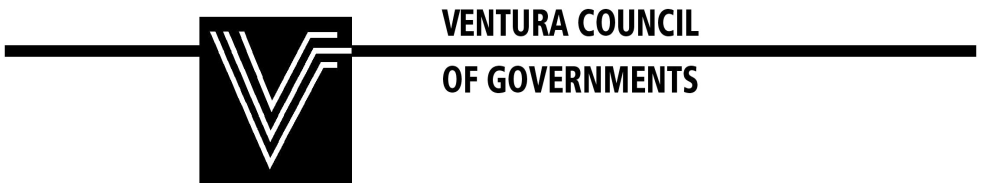 Schedule of VCOG Meetings for 2020Camarillo City Council Chambers
601 Carmen Dr.Camarillo, CA 93010*REVISED 7-23-2020Council Meetings-Thursdays from 5:00 p.m. to 6:30 p.m.September 10, 2020 (ZOOM WEBINAR) September 24, 2020 (Annual Dinner- Cancelled)
November 12, 2020Administrative Committee – Thursdays from 2:00 p.m. to 4:00 p.m. September 4, 2020* (Special Meeting- 10:00 AM)October 15, 2020*
November 19, 2020**Unless Virtual Meeting is Needed 